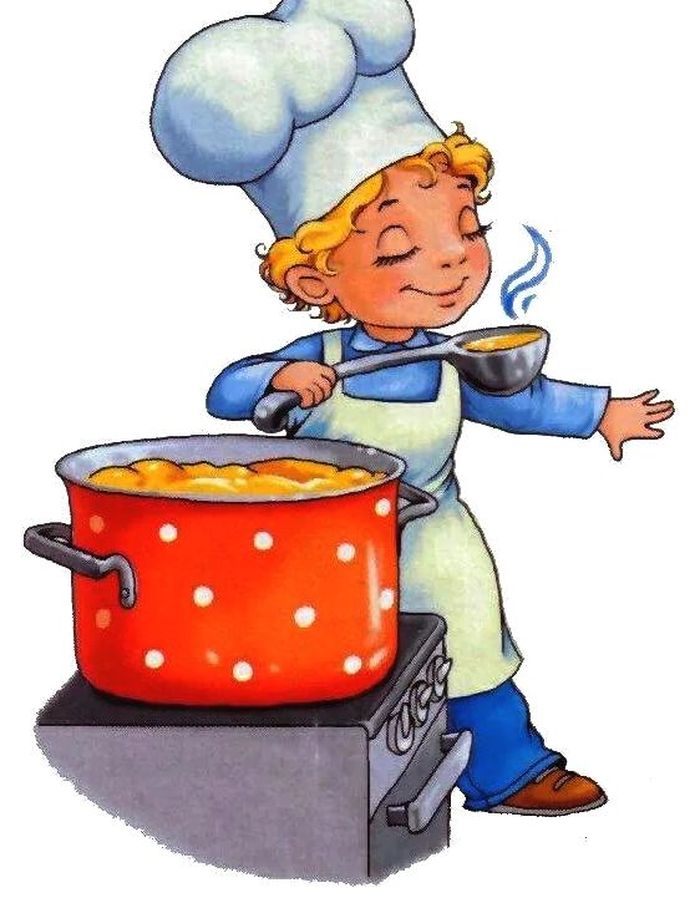 Меню 23 мая  2022г28выход  фактическийкалорийностьСтоимость блюдаЗАВТРАКБорщ со сметаной250гр9819,77Хлеб45гр512,30Компот с сухофруктами200гр942,41Обед:Каша гречневая рассыпчатая200гр25714,98Котлеты соус томатный110гр16133,19Хлеб пшеничный             хлебржаной60гр   50гр140                 86                   1,86          1,86Компот с сухофруктами200гр942,41Помидоры соленые100гр117,7299286,34